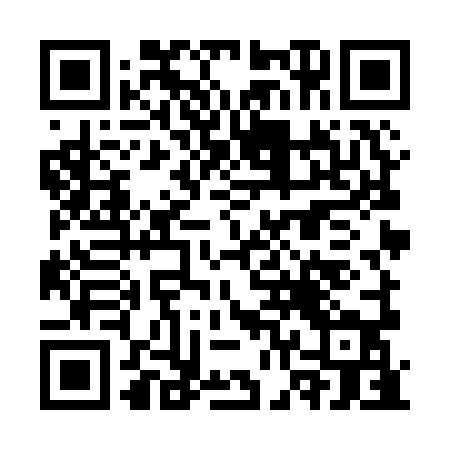 Prayer times for Cesnjice v Tuhinju, SloveniaWed 1 May 2024 - Fri 31 May 2024High Latitude Method: Angle Based RulePrayer Calculation Method: Muslim World LeagueAsar Calculation Method: HanafiPrayer times provided by https://www.salahtimes.comDateDayFajrSunriseDhuhrAsrMaghribIsha1Wed3:455:4712:585:598:1010:042Thu3:425:4512:586:008:1110:063Fri3:405:4412:586:018:1210:084Sat3:375:4212:576:028:1410:105Sun3:355:4112:576:028:1510:126Mon3:335:3912:576:038:1610:147Tue3:305:3812:576:048:1710:168Wed3:285:3612:576:058:1910:189Thu3:265:3512:576:058:2010:2010Fri3:235:3412:576:068:2110:2211Sat3:215:3212:576:078:2210:2512Sun3:195:3112:576:088:2410:2713Mon3:175:3012:576:088:2510:2914Tue3:145:2912:576:098:2610:3115Wed3:125:2712:576:108:2710:3316Thu3:105:2612:576:118:2910:3517Fri3:085:2512:576:118:3010:3718Sat3:065:2412:576:128:3110:3919Sun3:035:2312:576:138:3210:4120Mon3:015:2212:576:138:3310:4321Tue2:595:2112:576:148:3410:4522Wed2:575:2012:576:158:3510:4723Thu2:555:1912:586:158:3610:4924Fri2:535:1812:586:168:3810:5125Sat2:515:1712:586:168:3910:5326Sun2:495:1712:586:178:4010:5527Mon2:475:1612:586:188:4110:5728Tue2:455:1512:586:188:4210:5929Wed2:445:1412:586:198:4311:0130Thu2:425:1412:586:198:4311:0331Fri2:405:1312:596:208:4411:05